First Christian School Scholarship Application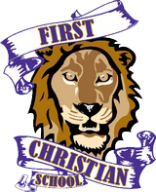 Purpose:	To award financial assistance to a new or existing student to assist with the cost of tuition.  Award will be based on merit and financial need.Student’s Name:_____________________________________________________________________________________________Parent/Guardian’s Name:__________________________________________________________________________________Address:______________________________________________________________________________________________________Phone:______________________________________Email:___________________________________________________________Current Grade:_____________________________Current School:________________________________________________Child’s Age:_________________________________GPA:__________________________________________________Family size:_______     Total Family Income: __________________________________Please answer/type the questions below on a separate sheet and attach to the application.Who/what has influenced your decision to apply to FCS?How can FCS make a positive impact on the student?What are the student’s academic accomplishments thus far?State any special, personal, or family circumstances affecting your need for financial assistance.Provide a family statement of faith.Provide a pastoral reference for the student.Provide any additional information that will help the Board process the application and understand how this scholarship will positively benefit the student and family.Scholarships will be reviewed and awarded by a committee consisting of members of the School Board of First Christian School and the Deacon Board of First Baptist Church.The availability and number of scholarships will be determined by the Committee based on the school budget and open seats in each class.  The scholarship will cover partial tuition for the school year.  Registration and Supply fees will apply to the balance of tuition.Applicants and/or parents must answer the questions above and provide other supporting documentation as requested by the Committee.Potential students may need to be assessed to determine grade placement.  The Committee may choose to interview applicants.Return application to: FCS, 414 N. Mecklenburg Ave., South Hill, VA 23970For Additional Information please contact Erinn Baird, Headmistress, 434-447-2634I have read and understand the guidelines for eligibility and receiving an award.  To the best of my knowledge the information I have provided is true and accurate.  I authorize the release of the information to the members of the FCS Board.______________________________________________		_______________________________Parent Signature					Date